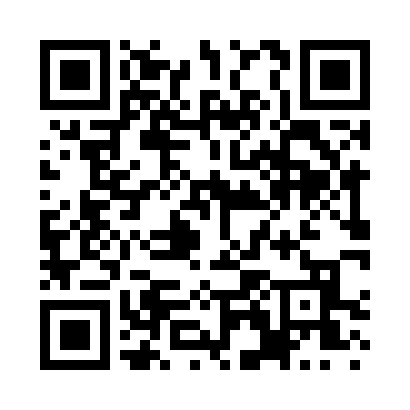 Prayer times for Bridge House, Nevada, USAWed 1 May 2024 - Fri 31 May 2024High Latitude Method: Angle Based RulePrayer Calculation Method: Islamic Society of North AmericaAsar Calculation Method: ShafiPrayer times provided by https://www.salahtimes.comDateDayFajrSunriseDhuhrAsrMaghribIsha1Wed4:386:0012:564:467:539:152Thu4:365:5912:564:467:549:173Fri4:355:5812:564:467:559:184Sat4:335:5712:564:467:569:195Sun4:325:5612:564:477:569:206Mon4:305:5412:564:477:579:227Tue4:295:5312:564:477:589:238Wed4:285:5212:564:477:599:249Thu4:265:5112:564:478:009:2610Fri4:255:5012:564:488:019:2711Sat4:245:4912:554:488:029:2812Sun4:225:4812:554:488:039:2913Mon4:215:4712:554:488:049:3114Tue4:205:4712:554:498:059:3215Wed4:185:4612:564:498:069:3316Thu4:175:4512:564:498:079:3417Fri4:165:4412:564:498:089:3618Sat4:155:4312:564:508:089:3719Sun4:145:4212:564:508:099:3820Mon4:135:4212:564:508:109:3921Tue4:125:4112:564:508:119:4022Wed4:115:4012:564:508:129:4223Thu4:105:4012:564:518:139:4324Fri4:095:3912:564:518:149:4425Sat4:085:3812:564:518:149:4526Sun4:075:3812:564:518:159:4627Mon4:065:3712:564:528:169:4728Tue4:055:3712:574:528:179:4829Wed4:055:3612:574:528:179:4930Thu4:045:3612:574:528:189:5031Fri4:035:3512:574:538:199:51